MR. JOSIAH 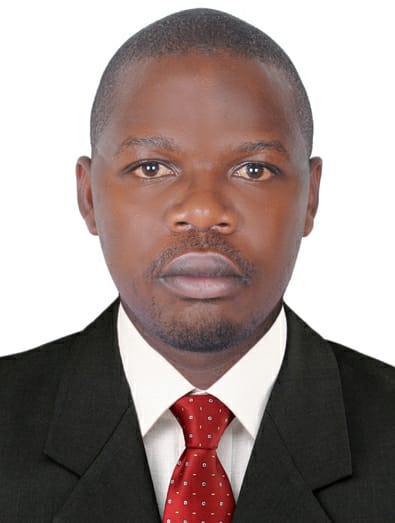 Personal informationDate of Birth:  27th October 1991Gender: 	Male	Marital Status: SingleEmail: Josiah.381630@2freemail.com Visa Status:	 Visit: 9th/9/2018Preferred Location: Any location in UAEAvailability to Join: ImmediatelyLanguages Known: English, Kiswahili, and Basic Arabic.Functional Area: /Customer Service/ Inventory/administrationsMy Objective.I am looking forward to secure a responsible & challenging position in my field of expertise in a progressive organization that would provide an opportunity for personal growth & career advancement, as well as an opportunity to contribute towards the growth of the organization and environmental conservation and management.Personal SkillsI have been a team leader environment and energy development consultancy for two years, where I lead the team in data collection, analysis and management, in Kenya, this enable me to develop skills in dealing with people from different culture, different education level and social income.I have worked in the county government of Kakamega, Kenya, department of environment, for three years, where I developed office management skills, administration and human resource management.I cannot work at different environmental condition and even for long hours without any interference.I have participated in many greening programs in Kenya, I have knowledge in international standard on environment i.e. (ISO) and waste management standards.I am a good team player where I managed to lead the environment and energy development for two years, throughout the data collection a United Nation program research.I am a computer literate with a knowledge in all methods on data collection, analysis and management.AchievementsI enable energy and environment group to be able to collect data, analyze and present the data to the United Nation as a team leader in Nakuru and Kakamega counties, for a two year’s consultancy contract. I have participated in school greening program as a co-ordinate where I managed to plant 2 million trees in 150 schools and 20 market centers.I participated in the formation of Kakamega County environmental policy, which is currently used in the county for management of Environment.During my employment in the county in the department of the environment as one of the supervisors, I came up with a trees management skills and beauty skill within the county known as “tree check-in”  where all organization where require to plant non-wood trees and manage them with there on cost in front of their premises. This increased tree cover within the town enhance cool temperaturesWork experience Environment and Energy Development Consultancy From 2017 Dec-2018 AprilRole and responsibilities.Recruitment and training of enumerators in my place of supervision. Transporting of enumerators in research areas and participate in data collectionOffering administrative function to the enumerator and any other challenge that may occur in the field.Resource mobilization for data collection, analysis and managementPayment of the enumerators after completion of the duty.County government of Kakamega (2014 JAN-2016 DEC)Worked as environmental associate officer in the county government of KakamegaSupervision of town cleaners, where I managed to supervised 100 town cleaners on daily basis including weekends.Supervision of greening program within the towns and schools.Training and recruiting of new cleaning staffsOffice practices and management, record keeping, data analysis conflict resolution within workers and report writing.Competence SummaryProficient in use of Microsoft Word, PowerPoint and Excel to professional level. Good working knowledge of electronic mail and Internet. Excellent written and verbal communication skills in English High level of literacy and numeracy skills.Team management and a great team player with skill in environmental management. Educational QualificationBachelor’s Degree on Environmental Science- Egerton university Kenya,Computer Studies, Midcom Computer CollegeCertificate of Secondary Education –St Paul’s Emulakha Secondary School, KenyaExtra-Curricular ActivitiesParticipated in all Professional Training Programmers in Kenya in relation to environmental management and conservation Participated in Emergency First Aid trainingsMember of Mau forest conservation group in Kenya.Referenceupon request.